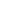 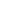 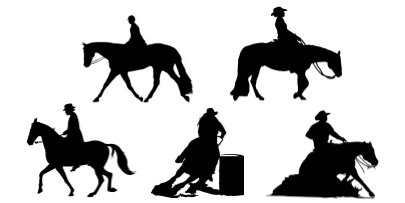 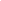 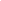 1. Pee Wee Showmanship Halter2. Western Showmanship Halter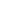 3. Green Horse Showmanship Halter4. Youth Ranch Showmanship Halter5. Adult Ranch Showmanship Halter6. English Showmanship Halter7. Gaited Showmanship Halter8. Lead Line Class - (NP)9. Green Horse Walk Only10. Open English Pleasure - W/T11. Country Gaited Pleasure - W/SG12. Green Horse W/T - W/J - W/SG13. English GAYP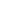 14. Green Horse GAYP15. Gaited GAYP16. Open English Equitation – W/T/C17. Gaited- Equitation18. Green Horse Equitation 19. Open English - W/T/C20. Style Racking -Slow Rack/Style Rack      *15 Min. Break*21. Peewee Walk Only (Teacher allowed)22. Western Pleasure W/J23. Youth Ranch W/T24. Adult Ranch W/T25. Peewee W/J, W/T, W/SG26. Western Pleasure – W/J/L27. Youth Ranch Pleasure (W/T/C)Belt Buckle Division and Overall High-Point choice must be listed on entry form and continued through season. The divisions are: Pee Wee (All disciplines), Western Pleasure, Green Horse, English Pleasure, Gaited, Youth Ranch, Adult Ranch, Games Pee Wee (11 & Under), Games Youth (12-17), Games Adult (18 & Up). Must be specified by the SECOND SHOW, or first show the participant enters. The decision of the Judge is final. Proper dress is not required to participate, but respectable clothing is expected.When your class is called, be ready and prepared to enter the arena as the preceding class is lined up for final inspection.NO late entries. You MUST be registered in class BEFORE class is called to the arena.Green Horse Division – This division is for horses in their first year of showing. Green horses may not enter canter classes. The horse may show in Green Horse for 1 show season. Peewee Division: This is for riders 11 years and under of any discipline. Riders who are 11 years and under may choose to show up in their discipline if they are comfortable with that, instead of in the Peewee division, but may not enter in both. Western Pleasure horses may not cross enter into Ranch classes.English & Western classes are for trotting/jogging equine only. Gaited equines will not be placed.GAYP = Go As You Please (walk & then any gait above a walk, must use the same gait in both directions).Gait codes = W-walk, J-jog, T-trot, L-lope, C-canter, B-back, SG-slow gait, St-style rack, GO- gait-on.You must always maintain control of your equine. If you fail to do so, the judge has the right to remove you from the class for the safety of others.NP means No Points.Points earned: 1st Place = 5 points, 2nd = 4 points, 3rd = 3 points, 4th = 2 points.There will be NO rain dates for 2023. All 8 scheduled shows will be awarded on our regular points scale.Classes may be added or deleted at the discretion of the show management. Four (4) entries needed to add a class. Added classes do not count toward points.Games horses must be across the “starting line” with the gate closed before they may start running.Daily High Point Winners in: Peewee, Western, English, Gaited, Games, Ranch, Green Horse.Year End award for the top 3 places in each division. Peewee (All disciplines, 11 & Under) PW on signup sheet – Classes 1, 21, 25, 29, and 33.Western Pleasure: W on signup sheet – Classes: 2, 22, 26, 30, and 34. Green Horse – GH on signup sheet – Classes 3, 9, 12, 14, and 18. Youth Ranch (17 & Under) YR on signup sheet– Classes 4, 23, 27, 31, and 35.Adult Ranch (18 & Up) –AR on signup sheet- Classes 5, 24, 28, 32, and 36.Gaited- G on signup sheet - Classes 7, 11, 15, 17, and 20.English Pleasure:E on signup sheet- Classes 6, 10, 13, 16, and 19. Games Adult–SA on signup sheet- Classes 37, 40, 43, 46, and 49. Games Youth– SY on signup sheet- Classes: 38, 41, 44, 47, and 50..Games PeeWee–SP on signup sheet - Classes 39, 42. 45. 48. And 51.Overall High-Point - Points that will count for this award will be from the same classes as stated above as well as points from the Labor Day Show.There will be 1 Overall High-Point Saddle or Award for the year, up to $1000 in value. This will be over all of the divisions. In the event of a tie, the tie will be broken by the most first placings, then the most second placings, then third, and then fourth. If there is still a tie, then the highest placing total for the year in classes 11, 12, 19, 22, 23, 24, 25, 43, 44, and 45 of their respective division.  If you have any questions, please contact Julie Walter 704-657-4656, Elizabeth Galloway 980-621-7908, 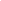 or come to the registration booth!